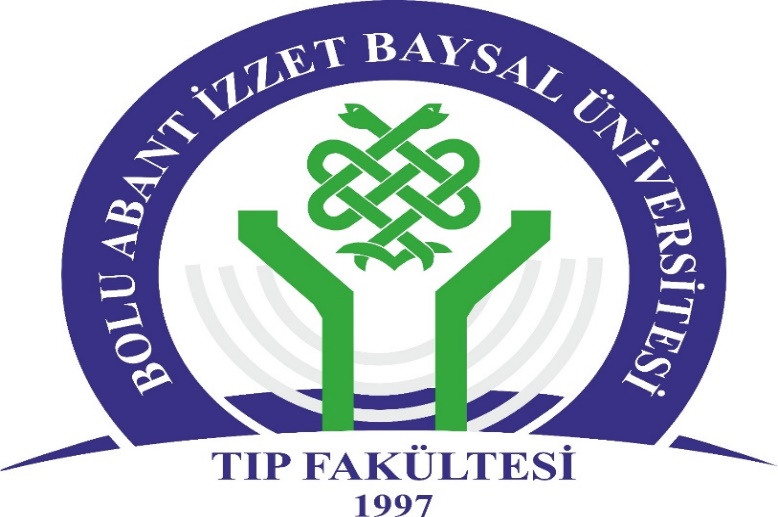                                                                                            T.C.BOLU ABANT İZZET BAYSAL ÜNİVERSİTESİTIP FAKÜLTESİ KULAK BURUN BOĞAZ HASTALIKLARI                 ANABİLİM DALIDÖNEM 6 EĞİTİM- UYGULAMA KARNESİÖĞRENCİNİNAdı Soyadı :Fakülte No :Öğretim Yılı :Staj tarihi :Staj Grubu :İmza:AMAÇ:Bu staj sonunda ;Etik ve mesleki değerler çerçevesinde iletişim becerilerini kullanarak KBB hastalarından ve/veya yakınlarından detaylı hikaye alır, hastada sistemik fizik muayene ve KBB hasta grubu için önem taşıyan spesifik organ muayenelerini yapar ve vital bulguları yorumlar.Hastada hikaye ve fizik muayene bulgularını kullanarak ön tanı koyar, tanıyı kesinleştirmek için uygun temel tanı araçlarını kullanır.Tanı için gerekli olan radyolojik ve laboratuvar tetkikleri yorumlar ve hastalıklarla ilişkilendirir. KBB ile ilgili UÇEP-2020’de yer alan hastalıklarının belirtilen düzeylere göre fizik belirti ve bulgularını, laboratuvar sonuçlarını hastalıklarla ilişkilendirerek hastalık ön tanı/tanısını koyar, olası tedavisini açıklar, korunma önlemlerini sayar, yöneticilik ve liderlik becerilerini kullanarak gerektiğinde uygun koşullarda uzmanına sevk eder.KBB kliniği ile ilgili acil ve elektif cerrahi hasta tanımını yapar, acil hallerde hızlı ve etkin müdahale yöntemlerini açıklar, gerektiğinde hastayı bir üst basamak sağlık kuruluşu ya da uzmana zaman kaybetmeksizin yönlendirir.KBB kliniğinde tanı ve tedavide uygulanan temel hekimlik uygulamalarını yapar KBB hastalarının preoperatif dönemde hasta hazırlığı ve postoperatif dönemde hasta bakımı/yara bakımı ve takibini yapar.Hastaların tıbbi kayıtlarını yazılı ve elektronik ortamda uygun şekilde tutar, epikriz düzenler, gerekli raporları hazırlar ve bildirilmesi gereken bildirimleri yapar. Meslektaşları, diğer sağlık çalışanları ile etkili iletişim kurar, ekip çalışması yapar. Yaşam boyu örgün, yaygın ve sürekli öğrenmeyi ilke haline getirerek klinik karar verme sürecinde, kanıta dayalı tıp ilkelerini uygular ve mesleği ile ilgili güncel literatür bilgisine ulaşır ve eleştirel yaklaşımla değerlendirir. STAJ ÇALIŞMA DÜZENİ:Staj süresi 2 haftadır. İlk gün staj işleyişi anlatılıp ve oryantasyon eğitimi verilecektir. Diğer günlerde asistan hekimler nezaretinde belirlenen hedefler gerçekleştirilecektir.Eksiksiz olarak tamamlanan bu karneyi klinik eğitim sorumlusuna ibraz etmek zorundadır.Gönüllü nöbetler:Vizitte hazırladığı-sunduğu dosyalar:Staj boyunca öğreneceği temel Hekimlik Uygulamaları Düzeyler (UÇEP-2020 Tablo 2.4’den seçilmiştir)Öğrenme Düzeyi Açıklama:  1 Uygulamanın nasıl yapıldığını bilir ve sonuçlarını hasta ve/ veya yakınlarına açıklar 2 Acil bir durumda kılavuz/yönergeye uygun biçimde uygulamayı yapar 3 Karmaşık olmayan, sık görülen, durumlarda/olgularda uygulamayı* yapar4 Karmaşık durumlar/olgular da dahil uygulamayı* yaparTarihservisİlgili gözetmen imzasıTarihservisHasta adıİlgili gözetmen imzasıTemel Hekimlik Uygulamaları DüzeylerBeklenen 
DüzeyAdetİlgili gözetmen imzası İlgili gözetmen imzası A. Öykü alma1. Genel ve soruna yönelik öykü alabilme 410B. Genel ve soruna yönelik fizik muayene1. Kulak-burun-boğaz ve baş boyun muayenesi 310C. Kayıt tutma, raporlama ve bildirim1. hasta dosyası hazırlayabilme 4102. Epikriz hazırlayabilme 410D. Laboratuvar testleri ve ilgili diğer işlemler1. Direkt radyografileri değerlendirebilme 35E. Girişimsel ve girişimsel olmayan uygulamalar1. Dix Hallpike testi ve Epley manevrası uygulayabilme 332. Rinne‐Weber testleri uygulayabilme 333. Parasentez yapabilme 12F. Bilimsel araştırma ilke ve uygulamaları3. Güncel literatür bilgisine ulaşabilme ve eleştirel gözle okuyabilme324. Klinik karar verme sürecinde, kanıta dayalı tıp ilkelerini uygulayabilme32G. Taramalar4. İşitme tarama programları 44